使用地點(詳細路段/位置)：臺中市潭子區     里        路(街)     段    巷    弄     號茲申請使用上開場地，願遵守 貴所場地使用管理相關規定，確實維護公共設施完善，如有損壞，願負維修責任，並於活動(施工)結束後恢復場地清潔。如有違反，除停止使用外，並負法律責任，絕無異議，敬請惠予核准為荷。此致臺中市潭子區公所申請人申請日期：   年   月   日※以上注意事項已瞭解並願意遵守。附件一 申請者證明文件(營利事業登記證影本)申請人：                                聯絡電話：申請人：                                聯絡電話：交通維持說明及簡圖【範例】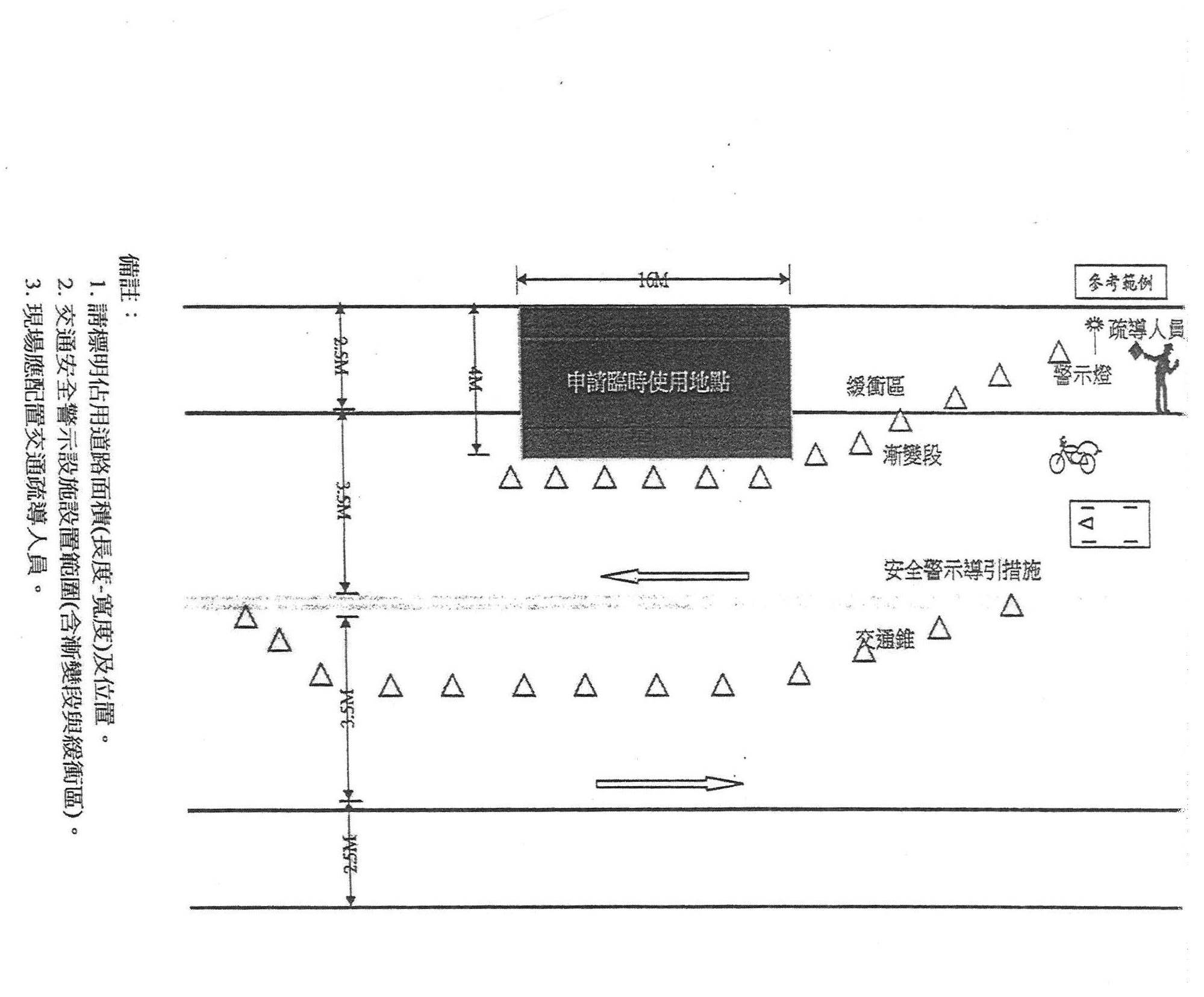 備註：1.請標明佔用道路面積(長度-寬度)及位置。2.交通安全警示設施設置範圍(含漸變段與緩衝區)。3.現場應配置交通疏導人員。臺中市潭子區臨時性工程使用道路申請書臺中市潭子區臨時性工程使用道路申請書臺中市潭子區臨時性工程使用道路申請書臺中市潭子區臨時性工程使用道路申請書臺中市潭子區臨時性工程使用道路申請書臺中市潭子區臨時性工程使用道路申請書臺中市潭子區臨時性工程使用道路申請書臺中市潭子區臨時性工程使用道路申請書申請人姓名身份證號出生日期申請人地址申請事由(請註明施作內容，如拆掛招牌、吊運物品或外牆整修等)(請註明施作內容，如拆掛招牌、吊運物品或外牆整修等)(請註明施作內容，如拆掛招牌、吊運物品或外牆整修等)(請註明施作內容，如拆掛招牌、吊運物品或外牆整修等)(請註明施作內容，如拆掛招牌、吊運物品或外牆整修等)(請註明施作內容，如拆掛招牌、吊運物品或外牆整修等)(請註明施作內容，如拆掛招牌、吊運物品或外牆整修等)起迄時間自   年  月  日  時  分起自   年  月  日  時  分起自   年  月  日  時  分起自   年  月  日  時  分起 日共  時  分 日共  時  分 日共  時  分起迄時間至   年  月  日  時   分止至   年  月  日  時   分止至   年  月  日  時   分止至   年  月  日  時   分止 日共  時  分 日共  時  分 日共  時  分使用道路範圍此致臺 中 市 潭 子 區 公 所中華民國   年   月   日此致臺 中 市 潭 子 區 公 所中華民國   年   月   日此致臺 中 市 潭 子 區 公 所中華民國   年   月   日此致臺 中 市 潭 子 區 公 所中華民國   年   月   日此致臺 中 市 潭 子 區 公 所中華民國   年   月   日此致臺 中 市 潭 子 區 公 所中華民國   年   月   日此致臺 中 市 潭 子 區 公 所中華民國   年   月   日此致臺 中 市 潭 子 區 公 所中華民國   年   月   日備註：申請人應於施工日前五個工作天提出申請，一次申請時間為三天申請路段限定為潭子區轄內道路(省道中山路請洽交通部公路總局第二區養護工程處臺中工務段，臺中市大肚區沙田路二段356巷6號，04-269925820分機116)限定使用道路時間為週一至週五上午九時至下午四時(週六週日無限制)，借用範圍施工車輛不得併排停放。請於施工期間加強注意安全、交通動線之規劃及需於施工區前後加派專人指揮交通，維持行車安全，並請妥設交維設施後始得進行施工且不得影響交通申請人索取本表填妥後須檢附詳細之使用道路平面圖，圖面須加蓋申請人或公司章。申請理由涉及其他主管機關權責者，或法令另有規定者，須一併檢附相關許可文件。道路使用若有損害(路面、水溝、人行道破損或下陷及路燈、交通標誌、標線…公共設施等)應修復後報本所核備，未修復前若發生國賠事件概由申請人負賠償責任。施工前，需事先與附近住戶溝通說明；工程結束，自行處理清潔並恢復其舊貌。連絡電話:04-25388699#2208蔡先生備註：申請人應於施工日前五個工作天提出申請，一次申請時間為三天申請路段限定為潭子區轄內道路(省道中山路請洽交通部公路總局第二區養護工程處臺中工務段，臺中市大肚區沙田路二段356巷6號，04-269925820分機116)限定使用道路時間為週一至週五上午九時至下午四時(週六週日無限制)，借用範圍施工車輛不得併排停放。請於施工期間加強注意安全、交通動線之規劃及需於施工區前後加派專人指揮交通，維持行車安全，並請妥設交維設施後始得進行施工且不得影響交通申請人索取本表填妥後須檢附詳細之使用道路平面圖，圖面須加蓋申請人或公司章。申請理由涉及其他主管機關權責者，或法令另有規定者，須一併檢附相關許可文件。道路使用若有損害(路面、水溝、人行道破損或下陷及路燈、交通標誌、標線…公共設施等)應修復後報本所核備，未修復前若發生國賠事件概由申請人負賠償責任。施工前，需事先與附近住戶溝通說明；工程結束，自行處理清潔並恢復其舊貌。連絡電話:04-25388699#2208蔡先生備註：申請人應於施工日前五個工作天提出申請，一次申請時間為三天申請路段限定為潭子區轄內道路(省道中山路請洽交通部公路總局第二區養護工程處臺中工務段，臺中市大肚區沙田路二段356巷6號，04-269925820分機116)限定使用道路時間為週一至週五上午九時至下午四時(週六週日無限制)，借用範圍施工車輛不得併排停放。請於施工期間加強注意安全、交通動線之規劃及需於施工區前後加派專人指揮交通，維持行車安全，並請妥設交維設施後始得進行施工且不得影響交通申請人索取本表填妥後須檢附詳細之使用道路平面圖，圖面須加蓋申請人或公司章。申請理由涉及其他主管機關權責者，或法令另有規定者，須一併檢附相關許可文件。道路使用若有損害(路面、水溝、人行道破損或下陷及路燈、交通標誌、標線…公共設施等)應修復後報本所核備，未修復前若發生國賠事件概由申請人負賠償責任。施工前，需事先與附近住戶溝通說明；工程結束，自行處理清潔並恢復其舊貌。連絡電話:04-25388699#2208蔡先生備註：申請人應於施工日前五個工作天提出申請，一次申請時間為三天申請路段限定為潭子區轄內道路(省道中山路請洽交通部公路總局第二區養護工程處臺中工務段，臺中市大肚區沙田路二段356巷6號，04-269925820分機116)限定使用道路時間為週一至週五上午九時至下午四時(週六週日無限制)，借用範圍施工車輛不得併排停放。請於施工期間加強注意安全、交通動線之規劃及需於施工區前後加派專人指揮交通，維持行車安全，並請妥設交維設施後始得進行施工且不得影響交通申請人索取本表填妥後須檢附詳細之使用道路平面圖，圖面須加蓋申請人或公司章。申請理由涉及其他主管機關權責者，或法令另有規定者，須一併檢附相關許可文件。道路使用若有損害(路面、水溝、人行道破損或下陷及路燈、交通標誌、標線…公共設施等)應修復後報本所核備，未修復前若發生國賠事件概由申請人負賠償責任。施工前，需事先與附近住戶溝通說明；工程結束，自行處理清潔並恢復其舊貌。連絡電話:04-25388699#2208蔡先生備註：申請人應於施工日前五個工作天提出申請，一次申請時間為三天申請路段限定為潭子區轄內道路(省道中山路請洽交通部公路總局第二區養護工程處臺中工務段，臺中市大肚區沙田路二段356巷6號，04-269925820分機116)限定使用道路時間為週一至週五上午九時至下午四時(週六週日無限制)，借用範圍施工車輛不得併排停放。請於施工期間加強注意安全、交通動線之規劃及需於施工區前後加派專人指揮交通，維持行車安全，並請妥設交維設施後始得進行施工且不得影響交通申請人索取本表填妥後須檢附詳細之使用道路平面圖，圖面須加蓋申請人或公司章。申請理由涉及其他主管機關權責者，或法令另有規定者，須一併檢附相關許可文件。道路使用若有損害(路面、水溝、人行道破損或下陷及路燈、交通標誌、標線…公共設施等)應修復後報本所核備，未修復前若發生國賠事件概由申請人負賠償責任。施工前，需事先與附近住戶溝通說明；工程結束，自行處理清潔並恢復其舊貌。連絡電話:04-25388699#2208蔡先生備註：申請人應於施工日前五個工作天提出申請，一次申請時間為三天申請路段限定為潭子區轄內道路(省道中山路請洽交通部公路總局第二區養護工程處臺中工務段，臺中市大肚區沙田路二段356巷6號，04-269925820分機116)限定使用道路時間為週一至週五上午九時至下午四時(週六週日無限制)，借用範圍施工車輛不得併排停放。請於施工期間加強注意安全、交通動線之規劃及需於施工區前後加派專人指揮交通，維持行車安全，並請妥設交維設施後始得進行施工且不得影響交通申請人索取本表填妥後須檢附詳細之使用道路平面圖，圖面須加蓋申請人或公司章。申請理由涉及其他主管機關權責者，或法令另有規定者，須一併檢附相關許可文件。道路使用若有損害(路面、水溝、人行道破損或下陷及路燈、交通標誌、標線…公共設施等)應修復後報本所核備，未修復前若發生國賠事件概由申請人負賠償責任。施工前，需事先與附近住戶溝通說明；工程結束，自行處理清潔並恢復其舊貌。連絡電話:04-25388699#2208蔡先生備註：申請人應於施工日前五個工作天提出申請，一次申請時間為三天申請路段限定為潭子區轄內道路(省道中山路請洽交通部公路總局第二區養護工程處臺中工務段，臺中市大肚區沙田路二段356巷6號，04-269925820分機116)限定使用道路時間為週一至週五上午九時至下午四時(週六週日無限制)，借用範圍施工車輛不得併排停放。請於施工期間加強注意安全、交通動線之規劃及需於施工區前後加派專人指揮交通，維持行車安全，並請妥設交維設施後始得進行施工且不得影響交通申請人索取本表填妥後須檢附詳細之使用道路平面圖，圖面須加蓋申請人或公司章。申請理由涉及其他主管機關權責者，或法令另有規定者，須一併檢附相關許可文件。道路使用若有損害(路面、水溝、人行道破損或下陷及路燈、交通標誌、標線…公共設施等)應修復後報本所核備，未修復前若發生國賠事件概由申請人負賠償責任。施工前，需事先與附近住戶溝通說明；工程結束，自行處理清潔並恢復其舊貌。連絡電話:04-25388699#2208蔡先生備註：申請人應於施工日前五個工作天提出申請，一次申請時間為三天申請路段限定為潭子區轄內道路(省道中山路請洽交通部公路總局第二區養護工程處臺中工務段，臺中市大肚區沙田路二段356巷6號，04-269925820分機116)限定使用道路時間為週一至週五上午九時至下午四時(週六週日無限制)，借用範圍施工車輛不得併排停放。請於施工期間加強注意安全、交通動線之規劃及需於施工區前後加派專人指揮交通，維持行車安全，並請妥設交維設施後始得進行施工且不得影響交通申請人索取本表填妥後須檢附詳細之使用道路平面圖，圖面須加蓋申請人或公司章。申請理由涉及其他主管機關權責者，或法令另有規定者，須一併檢附相關許可文件。道路使用若有損害(路面、水溝、人行道破損或下陷及路燈、交通標誌、標線…公共設施等)應修復後報本所核備，未修復前若發生國賠事件概由申請人負賠償責任。施工前，需事先與附近住戶溝通說明；工程結束，自行處理清潔並恢復其舊貌。連絡電話:04-25388699#2208蔡先生私章及公司章申請人身分證正面申請人身分證反面私章及公司章臺中市潭子區公所臨時使用道路範圍申請圖說明：1、示意圖內容應依現況比例繪設，包括：車道線、停車格、路寬等道路交通施設與交通維持設施佈設，便利審查。2、施工臨時使用位置及範圍應標明相對位置及長度（公尺）。3、申請單位若可提供比例圖說，則可免附本圖。4.圖面請加蓋申請人或公司章。臺中市潭子區公所臨時使用道路現場照片圖臺中市潭子區公所臨時使用道路現場照片圖左側(面向工地或房屋拍)右側(面向工地或房屋拍)正面(面向工地或房屋拍)說明：照片請浮貼，並請加蓋申請人印章、公司章。對面(面向工地或房屋拍)私章及公司章